Результати участі учнів Гадяцької гімназії імені Олени Пчілки Гадяцької районної радиПолтавської області у районній предметній олімпіаді у 2015 – 2016 н.р.Інформаційно-комунікаційні технології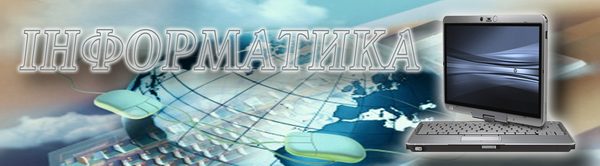 №п/пПрізвище та ім’я учняКласМісцеУчитель1Борис Інна7ІІІ місцеКостенко Л.О.2Толкачова Анастасія9ІІІ місцеКостенко Л.О.3Жулід Альона9І місцеКостенко Л.О.4Власенко Мирослав10ІІІ місцеКостенко Л.О.5Самченко Ангеліна10І місцеКостенко Л.О.6Толмачова Вероніка10ІІ місцеКостенко Л.О.7Дементьєва Аліна11ІІ місцеКостенко Л.О.8Юрченко Руслана11ІІ місцеКостенко Л.О.9Васюхно Діана11І місцеКоблиця М.Г.